Landeskinderturnfest 2019 HeilbronnMitarbeitAbbauhelferSonntag, 21. Juli 2019	ca. 15.00	 – Ende (20 Pers.)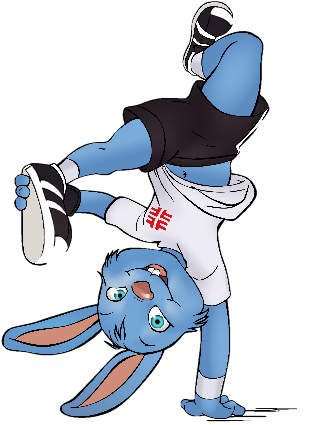 Beschreibung der AufgabenAuf- und Abbau von Spiel- und Sportgeräten, Tischen, Bänken, Absperrgitter, Kabelbrücken, Getränkekisten, Biertischgarnituren in der Eishalle etc. Organisatorischer AblaufEine allgemeine Helferbesprechung findet ca. 2-3 Wochen vor der Veranstaltung statt.Verein	:												Ansprechpartner/in:											Tel.:													E-Mail-Adresse:											Änderungen vorbehaltenTabelle kann als vereinsinterne Helferübersicht verwendet werden.  Abbauhelfer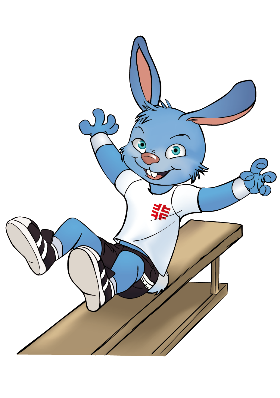 Sonntag, 21. Juli 2019,		ca. 15.00 Uhr– Ende (20 Pers.)Verein:			______________________________________			Tel.:			______________________________________Verantwortlicher Ansprechpartner: 	______________________________________			E-Mail-Adresse:	______________________________________EinsatztagZeiten(siehe oben)VereinVornameNameTelefonMobilE-MailT-ShirtGrößeEinsatztagZeiten(siehe oben)VereinVornameNameTelefonMobilE-MailT-ShirtGröße